О безопасном применении современных средств передвиженияНа сегодняшний день все большей популярностью пользуются такие модные средства передвижения как: сигвеи, гироскутеры, моноколёса. Все они имеют электрический двигатель, различную мощность и позволяют быстро передвигаться.С точки зрения правил дорожного движения, лица, использующие роликовые коньки, самокаты и другие аналогичные средства (по совокупности эксплуатационных и технических характеристик к ним могут быть отнесены, в частности, сегвеи, гироскутеры, моноколёса, электрические самокаты), являются пешеходами, в связи с чем, они обязаны знать и соблюдать относящиеся к ним соответствующие требования. Водительские удостоверения на этот вид транспорта получать не требуется.Госавтоинспекция рекомендует:При использовании сигвеев, гироскутеров, моноколёс и электрических самокатов руководствоваться теми же правилами и правовыми нормами, что и для пешеходов.Кататься на данных устройствах в защитном шлеме, налокотниках и наколенниках - это обезопасит ребенка при возможном падении. Кроме того, важно помнить, что все вышеуказанные современные средства передвижения предназначены исключительно для личного активного отдыха вне проезжей части дорог.Максимальная скорость гироскутера ограничена 10-12 км/ч, при которых возможно сохранение равновесия. При выходе за эти пределы может произойти падение и, как следствие - получение травмы.Запрещается: использовать сигвеи, гироскутеры, моноколёса и электрические самокаты по высокоскоростным и прочим трассам, предназначенным для движения автомобилей или общественного транспорта; использовать сигвеи, гироскутеры, моноколёса и электрические самокаты в состоянии опьянения и под действием любых препаратов, способных замедлить реакцию, также строго запрещено.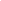 Рекомендуется при использовании сигвеев, гироскутеров, моноколёс и электрических самокатов:выбирать подходящую площадку для катания, использовать защитную экипировку;соблюдать осторожность и Правила дорожного движения, не мешать окружающим;сохранять хороший обзор по курсу движения, не пользоваться мобильным телефоном или другими гаджетами, не слушать музыку;сохранять безопасную скорость, следить за своей безопасностью, останавливать средства плавно и аккуратно;сохранять безопасную дистанцию до людей, любых объектов и предметов во избежание столкновений и несчастных случаев;не использовать средства при недостаточной освещенности и в узких пространствах, а также местах, в которых много помех и препятствий.Уважаемые родители!Покупая ребенку средства индивидуальной мобильности, важно понимать, что это не игрушка! Объясните детям основные правила безопасного поведения на улице во время катания. Помните, что неукоснительное их соблюдение – это залог сохранения жизни и здоровья ваших детей!Берегите своих детей!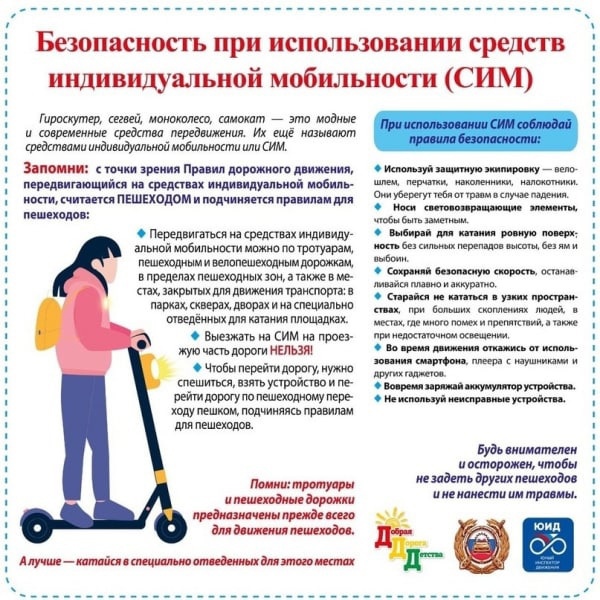 